IT2385									Scheda creata il 18 aprile 2023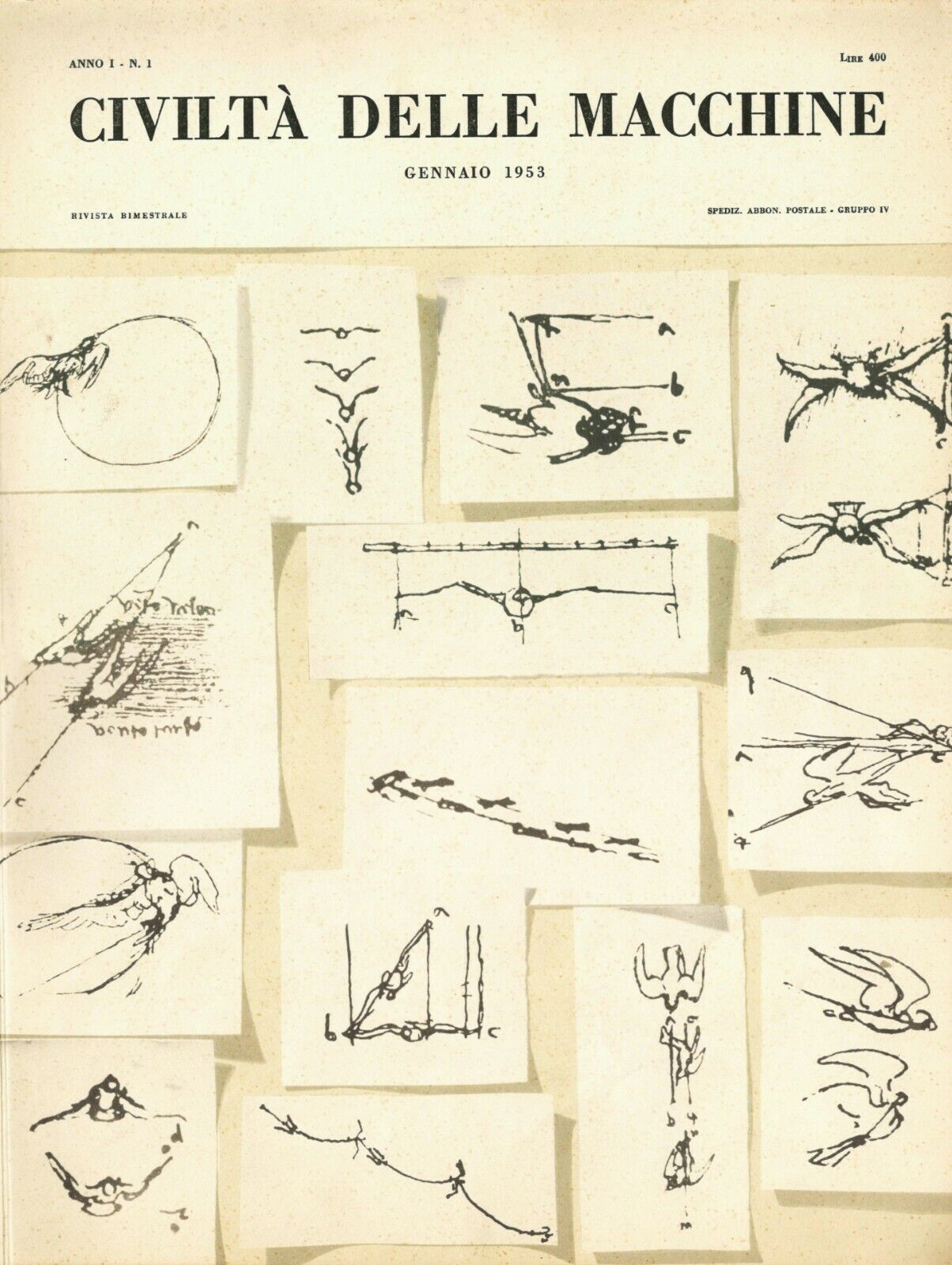 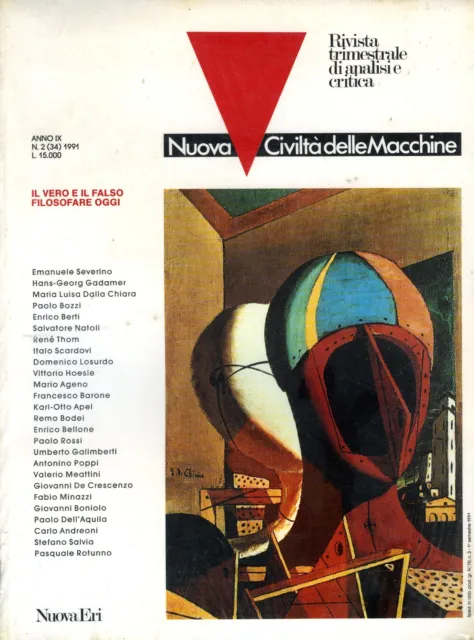 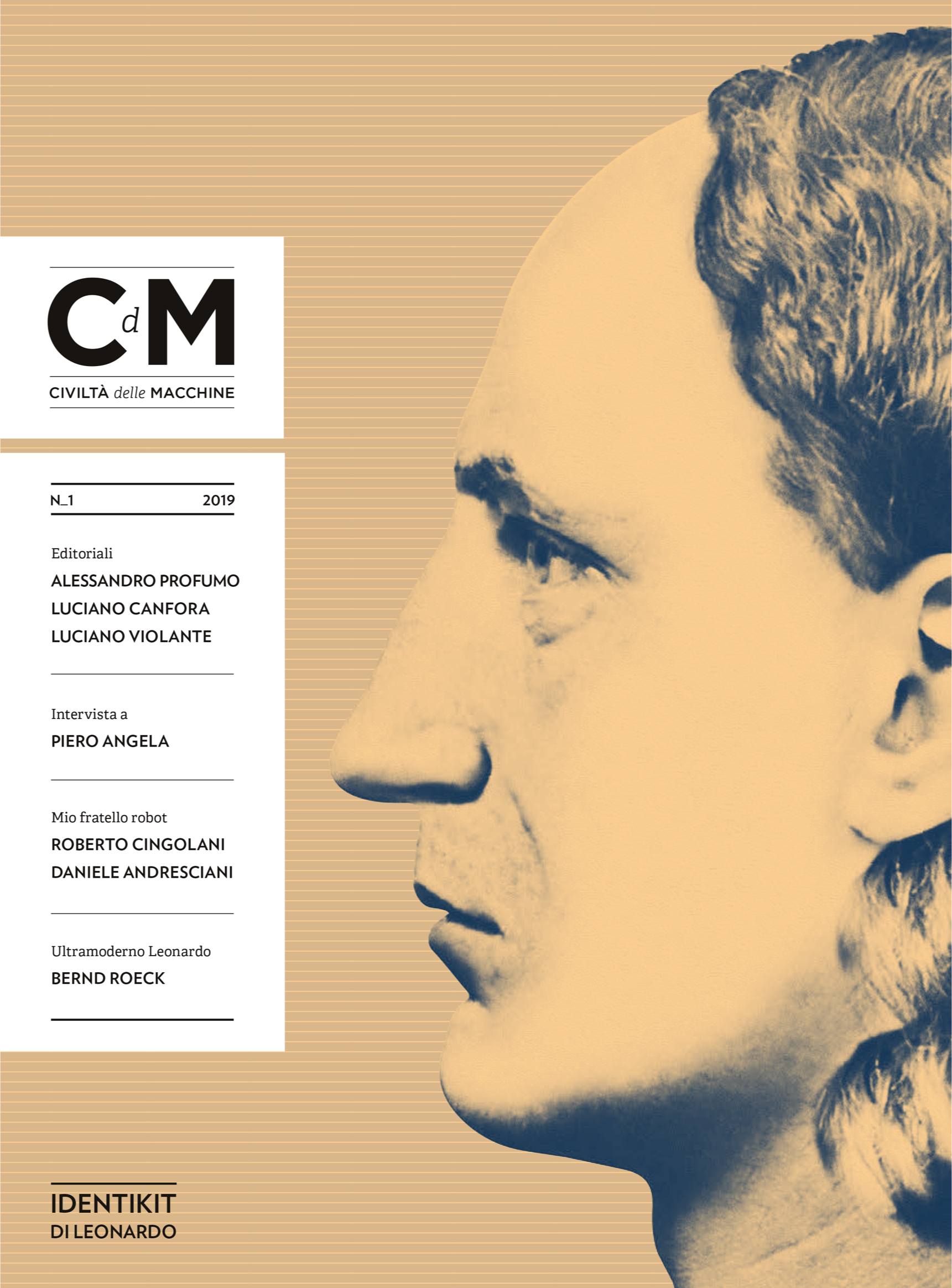 Descrizione storico-bibliografica*Civiltà delle macchine : rivista bimestrale di cultura contemporanea. - Anno 1, n. 1 (gennaio 1953)-anno 27, n. 4/6 (lug.-dic. 1979). - Roma : Finmeccanica Edindustria, 1953-1979. - 27 volumi : ill. ; 33 cm. ((Il complemento del titolo varia. - Indice 1953-1958 in: anno 6, n. 6 (nov.-dic. 1958). - Edita per conto delle aziende del gruppo IRI. - BNI 1953-3644. – ISSN 0009-8183. - TO00181518Autori: Finmeccanica; IRISoggetti: Cultura - Sec. 20. - PeriodiciClasse: D055.1Copia digitale 1953-1958 a: http://www.internetculturale.it/it/913/emeroteca-digitale-italiana/periodic/testata/7678*Nuova civiltà delle macchine : rivista trimestrale di analisi e critica. - Anno 1, n. 1 (inverno 1983)-anno 30, n. 4 (2012). - Bologna : Analisi trend, 1983-2012. – 30 volumi : 117 fasc. ; 27 cm. ((Il luogo di edizione e l'editore variano in: Torino : Nuova ERI-Edizioni RAI. - Contiene i riassunti in inglese degli articoli. – Disponibile anche online previa registrazione e contributo economico. - BNI  83-8041. - RAV0028748Soggetti: Cultura - Sec. 20.-21. – Periodici; Filosofia – Periodici; Macchine - Concezione filosofica - PeriodiciClasse: D105*CdM : *Civiltà delle macchine : rivista trimestrale. - N. 1 (maggio 2019)-    . - Roma : Fondazione Leonardo, 2019-    . - volumi : ill. ; 33 cm. ((Disponibile anche online. - BAS0284612; TO10042702Autore: Fondazione Leonardo *Civiltà delle macchine : antologia di una rivista, 1953-1957 / a cura di Vanni Scheiwiller ; introduzione di Gillo Dorfles ; prefazione di Giuseppe Glisenti. - Milano : Libri Scheiwiller, 1988. - XIX, 530 p. : ill. ; 33 cm. ((Nell'occhietto: Finmeccanica. - CFI0142627Autori: Dorfles, Gillo; Glisenti, Giuseppe; Scheiwiller, Vanni*Fisica moderna in Civiltà delle macchine di Leonardo Sinisgalli / a cura di Decio Cocolicchio e Biagio Russo. - Venosa (PZ) : Osanna Edizioni ; Montemurro : Fondazione Leonardo Sinisgalli, 2017 (stampa 2018). - 705 p. : ill. ; 25 cm. - (Polline ; 79). - In copertina: Fondazione Leonardo Sinisgalli. - ISBN 978-88-8167-543-2Volumi disponibili in rete 1953-1958; 1983-2012; 2019-Informazioni storico-bibliograficheLa rivista Civiltà delle Macchine (1953-1979)1953– L’ingegnere-poeta Leonardo Sinisgalli (1908-1981), per impulso di Giuseppe Eugenio Luraghi (1905-1991), presidente di Finmeccanica, fonda e dirige la rivista bimestrale “Civiltà delle Macchine”, con l’obiettivo di far convergere sulla macchina, espressione anch’essa del genio e dell’intelligenza dell’uomo, e sulla civiltà di cui la macchina è diventata protagonista, lo sguardo incrociato dell’artista e del tecnico; con parole dello stesso Sinisgalli: “Facilitare l’osmosi tra l’arte e la tecnica, la poesia e la scienza, …allargare l’area delle suggestioni, delle meraviglie, dei miti del secolo: questo è il compito di una pubblicazione non inerte, non snobistica”. La rivista gode di uno straordinario successo: si fregia delle firme più illustri della cultura italiana ed è tradotta in ben sei lingue. Sono gli anni della ricostruzione del Paese e tutte le energie intellettuali rispondono all’appello: si realizza così il miracolo economico.Dopo un primo ciclo 1953-1958 di direzione di Sinisgalli, dal 1958 al 1979 “Civiltà delle Macchine”, frattanto divenuta house-organ dell’IRI (Istituto per la Ricostruzione Industriale), è diretta da Francesco d’Arcais: sulle sue pagine scienza e tecnica dialogano con le diverse espressioni della cultura umanistica, poesia, arti, filosofia; soprattutto filosofia.Con la grande crisi energetica (petrolifera) del 1979 e l’implosione dell’IRI la rivista cessa le pubblicazioni. Il periodo 1979 – 1983Frattanto il paese è cambiato. Si è lasciato alle spalle non solo il miracolo economico, ma anche l’euforia del ’68 e la tragedia del terrorismo. Se il mondo dell’impresa non investe più in cultura, di cultura c’è fame: non la cultura scolastica d’impianto ancora gentiliano, ma una cultura più aggiornata, più aperta. Alcune pubbliche amministrazioni si fanno carico di rispondere a questo bisogno. Di concerto con l’Amministrazione Provinciale, se ne fa carico l’Amministrazione Comunale di Forlì attraverso varie iniziative promosse dall’Assessorato alla Cultura. Paladino di queste iniziative è Igino Zavatti: 1940, laureato in filosofia con una tesi su Karl Popper, operatore del settore cultura del Comune di Forlì (in ambito biblioteca) che continua a coltivare in vari modi una passione post-laurea. In particolare la frequentazione di seminari romani sulla filosofia della scienza lo porta in contatto con un variegato mondo di filosofi e studiosi attenti a queste tematiche.Frutto in primo luogo della “tenacia, passione, competenza e curiosità culturale” di Igino Zavatti sono i cicli di conferenze e i convegni che si tengono a Forlì: Il problema della scienza  (1978);  Centenario della nascita di Einstein  (1979), Musil tra scienza, letteratura e filosofia (1980), Galileo e la scienza moderna (1980), La responsabilità della scienza (1981), Il rischio (1982), Morgagni e la cultura del Settecento (1982), A proposito di Darwin (1982), Mithos e Logos, (1983); Kant e il problema della scienza (1983). Sono questi cicli di incontri che creano le premesse per fare di Forlì un luogo singolare della divulgazione scientifica e della riflessione su “Scienza e Umanesimo”, ovvero sull’unità del sapere. Nel corso di questi incontri, a partire dal ciclo di iniziative dedicate al Centenario della nascita di Einstein del 1979, nasce una feconda relazione con Francesco Barone (1923-2001), all’epoca professore di Filosofia teoretica dell’Università di Pisa. Dopo aver collaborato alla rivista “Civiltà delle Macchine”, Francesco Barone, nel 1983, diventerà, insieme a Francesco D’Arcais, il Direttore Scientifico della rivista “Nuova Civiltà delle Macchine”: rivista che esce pubblicando nel primo numero gli atti del convegno forlivese dedicato a “Kant e la scienza”. Figura particolarissima quella di Francesco Barone. Postulava il “parla sempre in modo che chi ti ascolta ti possa capire”, e teorizzava la necessità di “uno spregiudicato contatto culturale con gli altri…. Intendendo per altri non solo i colleghi di studio delle varie discipline, ma soprattutto quelle componenti della società civile che non sono annoverate di consueto (e per fortuna) nella categoria degli ‘intellettuali’, ma con le quali il dialogo diventa essenziale ed indispensabile proprio per i cosiddetti ‘intellettuali’ che non vogliano immiserirsi nella loro presuntuosa ‘purezza’ e illusione di essere gli unici depositari del sapere”. Nello specifico, Francesco Barone sosteneva che la storia della scienza non è mai solo storia di scoperte, ma anche dei mutamenti concettuali che le hanno determinate e di quelli che ogni scoperta a sua volta comporta.La rivista Nuova Civiltà delle Macchine (1983-2012)Nel 1983, a latere di un seminario organizzato da Dario Antiseri a Roma presso l’Istituto di Storia della Medicina, viene costituito il comitato promotore della nuova rivista “Nuova Civiltà delle Macchine”. Fanno parte del comitato promotore: Francesco D’Arcais, Francesco Barone, Marcello Pera, Dario Antiseri, Luciano Pellicani, Vittorio Somenzi, Alberto Pasquinelli, Salvo D’Agostino, Massimo Baldini, Igino Zavatti.Editore delle prime due annate (1983 e 1984) è Analisi-Trend s.c.r.l. (presidente Ercole Camurani); a partire dal 1985 l’editore diventa Rai-Eri.La Direzione Scientifica. La rivista di Luraghi e Sinisgalli ‘risorge’ come “rivista trimestrale di analisi e critica” e Francesco Barone e Francesco d’Arcais sono identificati come Direttori Scientifici. Dopo i primi due anni, dal 1985 la direzione è assunta dal solo Francesco Barone.
Dal 1997, la direzione scientifica si allarga ed è assunta da un comitato in cui F. Barone è affiancato da: Dario Antiseri, Umberto Bottazzini, Vittorio Marchis, Silvano Tagliagambe. Alla morte di F. Barone, viene incluso nel comitato Edoardo Boncinelli. Il comitato subirà poi nel tempo alcune ulteriori variazioni. Pur vedendo sempre presenti in continuità, fino alla fine delle pubblicazioni, Dario Antiseri, Umberto Bottazzini, Vittorio Marchis, Silvano Tagliagambe. A loro si affiancheranno, in varie temporalità, Marcello Buiatti, Claudio Petruccioli, Fabio ToscanoIl Comitato Scientifico. La rivista si avvale fin dall’inizio di un prestigioso Comitato Scientifico di 25 membri di cui fan parte ben 5 premi Nobel: Daniel Bovet (premio Nobel 1957) – John C. Eccles (Premio Nobel 1963) – Salvador E. Luria (Premio Nobel 1969) – Max Perutz (Premio Nobel 1962) – Ilya Prigogine (Premio Nobel 1977). Tra i membri del comitato anche Rita Levi Montalcini (univ. di Roma) che diventerà premio Nobel nel 1986.Composizione del I° Comitato Scientifico:
– Dario Antiseri (Univ. di Padova)
– Massimo Baldini (Univ. di Bari)
– Norberto Bobbio (Univ. di Torino)
– Daniel Bovet (premio Nobel 1957)
– Luciano Cagliotti (Univ. di Roma)
– Salvo D’Agostino (Univ. di Roma)
– Bruno de Finetti (Univ. di Roma)
– John C. Eccles (Premio Nobel 1963)
– Giulio Giorello (Univ. Di Milano)
– Mirko Drazen Grmek (Sorbona, Parigi)
– Rita Levi Montalcini (univ. di Roma)
– Alfonso M. Liquori (Univ. Di Roma)
– Salvador E. Luria (Premio Nobel 1969)
– Vittorio Mathieu (Univ. di Torino)
– Nicola Matteucci (Univ. di Bologna)
– Massimo Negrotti (Univ. di Genova)
– Alberto Pasquinelli (Univ. di Bologna)
– Luciano Pellicani (Univ. di Napoli)
– Marcello Pera (Univ. Di Pisa)
– Max Perutz (Premio Nobel 1962)
– Ilya Prigogine (Premio Nobel 1977)
– Tullio Regge (Univ. di Torino)
– Vittorio Somenzi (Univ. di Roma)
– Paolo Sylos Labini (Univ. di Roma)
– Giorgio Tabarroni (Univ. di Bologna)Le pubblicazioni. Ogni numero della rivista è normalmente dedicato ad una specifica tematica. I numeri della rivista si alimentano principalmente con i materiali degli incontri – convegni – seminari pensati ed elaborati attraverso una attività culturale promossa congiuntamente con l’Associazione Nuova Civiltà delle Macchine e sostenuta in primo luogo dal Comune di Forlì. Le attività della rivista, passando attraverso diverse fasi, sono proseguite fino alla fine del 2012. Un percorso che si snoda attraverso 97 complessive pubblicazioni con una cadenza trimestrale abbastanza regolare. L’indice che segue consente di effettuare una rapida ricognizione delle problematiche affrontate e di cogliere l’ampio spettro dei temi approfonditi nel tempo.https://www.nuovaciviltadellemacchine.it/storia/E’ possibile consultare online tutti i numeri della rivista “Nuova Civiltà delle Macchine” a partire dal 1983 fino al 2012. Per saperne di più leggi la storia della rivista e dell’Associazione..Di seguito il link per consultare i numeri del primo anno (1983).Anno I1983 n.1 Inverno Kant e la scienza1983 n.2 Primavera Individuo stato liberta'1983 n.3 Estate Marx: scienza e ideologia1983 n.4 Autunno Scienza: metodo e storiaPer consultare tutti i numeri ti chiediamo di lasciare i tuoi dati tramite la registrazione al sito, in modo da poterci conoscere meglio e da informarti sulle attività dell’associazione.Riviste in formato pdfPer scaricare i numeri delle riviste in formato pdf e poter stampare i singoli articoli, ti chiediamo un piccolo contributo: il lavoro di digitalizzazione della rivista è stato un investimento che la nostra associazione ha ritenuto doveroso per conservare una storia importante per la cultura del nostro paese.Innanzitutto, registrati sul sito lasciandoci il tuo nominativo e i tuoi recapiti email e cellulare per tenerti informato sulle iniziative dell’associazione. Puoi cliccare qui oppure dal menu principale sotto la voce “Rivista/Login-Registrazione“.Se vorrai sostenerci con una donazione di € 50,00, ti abiliteremo a scaricare le riviste in formato pdf.Istruzioni per il bonifico su conto corrente bancario(*) con cui ci si è registrati per accedere alla consultazione della rivista in forma digitaleNon appena verificata la ricezione del contributo, riceverai una mail che ti avviserà dell’avvenuta abilitazione e troverai la voce nel menù “Rivista/Scarica“ https://www.nuovaciviltadellemacchine.it/riviste-online/Nuova Edizione Dopo sessant’anni torna Civiltà delle Macchine, uno spazio colto e libero, aperto ai pensieri e ai soggetti che possono aiutarci a capire, conoscere e interpretare la modernità.Settant’anni fa nasceva “Civiltà delle Macchine”. Nel numero in uscita si racconta questo anniversario, ricostruendo la storia della rivista, con l’editoriale di Marco Ferrante, i ritratti dei direttori precedenti a firma di Stefano Bartezzaghi (Sinisgalli), Roberto Petrini (d’Arcais) e Pietrangelo Buttafuoco (Caldarola); il contesto in cui nasce la rivista, il dopoguerra, dove fondamentale diventa il connubio tra grandi imprese e cultura (la storia delle riviste del tempo di Lupo e la conversazione tra Fabiani e Profumo); infine, il rapporto con l’arte del suo tempo (Ficacci) e la scienza (Della Valle). Alla proiezione storica si affianca quella su attualità e futuro: un focus sul ruolo delle riviste nella società ipermediatizzata con un dibattito tra sei persone che conoscono le riviste (Belpoliti, Crowe, Fottorino, Hederman, Spadaro, Terranova). Quanto alle prospettive della discussione sull’umanesimo digitale, Luciano Violante, presidente della Fondazione Leonardo-Civiltà delle Macchine propone sette tesi. E Mariarosaria Taddeo dell’Oxford Internet Institute affronta il tema dell’etica del digitale. https://www.civiltadellemacchine.it/it/rivista-trimestraleANNONumeroTematica1983Anno I N. 1 (1)Kant e la scienza1983Anno I N. 2 (2)Individuo stato libertà1983Anno I N. 3 (3)Marx scienza e ideologia1983Anno I N. 4 (4)Scienza: metodo e storia1984Anno II N. 1 (5)Sociologia e storia1984Anno II N. 2 (6)Riflessioni sulla tecnologia1984Anno II N. 3 (7)1984: comincia il futuro1984Anno II N. 4 (8)UOMO e AMBIENTE. Origine e sviluppo1985Anno III N.1-2 (9-10)Mente e cervello. La ragione nel diritto1985Anno III 3-4 (11-12)Il concetto di regola.1986Anno IV N. 1 (13)Verso un nuovo sapere1986Anno IV N. 2 (14)Spazio tempo evoluzione1986Anno N. 3-4 (15-16)La razionalità nella scienza e nella politica1987Anno V N.1 (17)Le scritture della ragione1987Anno V N.2 (18)Galileo e Copernico. Alle origini del pensiero scientifico moderno.1987Anno V N. 3-4 (19-20)Ragione: scienza e morale1988Anno VI N.1-2 (21-22)Conoscenza e intelligenza artificiale1988Anno VI N.3 (23)Oriente e occidente1988Anno VI N.4 (24)Strategie del guarire1989Anno VII N.1 (25)Percezione e memoria1989Anno VII N.2 (26)De Anima1989Anno VII N.3 (27)Il futuro del lavoro tra utopia e realtà1989Anno VII N.4 (28)Lo spazio dell’ingegneria nella scienza moderna1990Anno VIII N.1 (29)Newton e Mach1990Anno VIII N.2-3 (30-31)Dal profondo del pensiero1990Anno VIII N.4 (32)La verità nella scienza1991Anno IX N.1 (33)Scienza e tecnica per la qualità della vita1991Anno IX N.2 (34)Il vero e il falso filosofare oggi1991Anno IX N.3-4 (35-36)Scienza e tecnica nel mondo classico1992Anno X N.1 (37)Etica e politica nel crepuscolo della probabilità1992Anno X N.2 (38)Dagli automi all’automazione1992Anno X N.3-4 (39-40)Metodo e circolazione delle conoscenze1993Anno XI N.1 (41)Della felicità1993Anno XI N.2 (42)Scienza e tecnica nel medioevo1993Anno XI N.3-4 (43-44)Le scienze e i problemi della filosofia1994Anno XII N.1 (45)Machina multa minax1994Anno XII N.2-3 (46-47)Scienza e tecnica nel rinascimento1994Anno XII N.4 (48)Intelligenza artificiale1995Anno XIII N.1-2(49-50)Filosofia e Fisica1995Anno XIII N.3-4 (51-52)La malattia e i suoi modelli1996Anno XIV N.1-2 (53-54)Tecnica e filosofia1996Anno XIV N.3-4 (55-56)Tecnologia e società1997Anno XV N.1-4 (57-60)Oltre la pietra. Scienza, filosofia e teologia.1998Anno XVI N.1-2 (61-62)Musica: le ragioni delle emozioni1998Anno XVI N.3-4 (63-64)Il mestiere dello scienziato sociale1999Anno XVII N.1 (65)Il profilo del tempo1999Anno XVII N.2 (66)Il senso del tempo1999Anno XVII N.3 (67)Economia e creatività1999Anno XVII N.4 (68)Tra scienza e politica: Carlo Matteucci2000Anno XVIII N.1 (69)Il romanzo tra scienza e filosofia2000Anno XVIII N.2 (70)La scienza e l’errore2000Anno XVIII N.3 (71)L’alfabeto di Pitagora2000Anno XVIII N.4 (72)La vittoria di Babele2001Anno XIX N.1 (73)Tecnologia e vita: i miti di Bios2001Anno XIX N.2 (74)Libertà e responsabilità della scienza (I)2001Anno XIX N.3 (75)Libertà e responsabilità della scienza (II)2001Anno XIX N.4 (76)Leggi di natura e teorie della mente2002Anno XX N.1 (77)Karl R. Popper 1902-2002 ripensare il razionalismo critico (I)2002Anno XX N.2 (78)Karl R. Popper 1902-2002 ripensare il razionalismo critico (II)2002Anno XX N.3/4 (79-80)Etica, cultura, comunicazione.2003Anno XXI N. 1 (81)Ludovico Geymonat, filosofo del rinnovamento2003Anno XXI N. 2 (82)Francesco Barone. Natura – Scienza – Libertà2003Anno XXI N. 3 (83)Scienza e Islam2003Anno XXI N. 4 (84)Filosofi italiani del novecento.2004Anno XXII N. 1 (85)La scuola nelle tecnologie2004Anno XXII N. 2 (86)Passati e presenti della televisione. TV e tecnologia in Italia, storia, presenze e scenari.2004Anno XXII N. 3 (87)Riflessioni sulla chimica: radici, specificità, attualità e prospettive (I)2004Anno XXII N. 4 (87)Riflessioni sulla chimica: radici, specificità, attualità e prospettive (II)2005Anno XXIII N. 1 (88)Grammatiche del senso comune2005Anno XXIII N. 2 (89)Gli emisferi di Magdeburgo.2005Anno XXIII N. 3 (90)Incertezza e metodo in Medicina (I°) La ricerca medica.2005Anno XXIII N. 4 (91)Incertezza e metodo in Medicina (II°) La pratica clinica.2006Anno XXIV N. 1 (92)Mente e natura (I)2006Anno XXIV N. 2 (93)Mente e natura (II)2006Anno XXIV N. 3 (94)Einstein Filosofo (I)2006Anno XXIV N. 4 (95)Einstein Filosofo (II)2007Anno XXV N. 1 (96)Epistemologia e Storiografia. Le ragioni di una indissolubile alleanza. (I) – Prima parte. Dal soggetto all’oggetto: la storiografia come conoscenza scientifica. – Seconda parte. Dal presente al passato: la storiografia come esercizio ermeneutico. 2007Anno XXV N. 2 (97)Epistemologia e Storiografia. Le ragioni di una indissolubile alleanza. (II) Terza parte. Dall’azione dei singoli individui ai fenomeni collettivi: l’individualismo metodologico e la spiegazione nelle scienze sociali. – Quarta parte. Dall’epistemologia alla storiografia: i presupposti metodologici della storia della scienza.2007Anno XXV N.3 (98)Guido Bonatti: astrologia, scienza e letteratura.2007Anno XXV N.4 (99)La sociologia relazionale2008Anno XXVI N.1 (100 a)INDUSTRIA RICERCA CULTURA (I)2008Anno XXVI N.2 (100 b)INDUSTRIA RICERCA CULTURA (II)2008Anno XXVI N.3 (101)La razionalità dell’azione umana: prospettive e orientamenti (I)2008Anno XXVI N.4 (102)La razionalità dell’azione umana: prospettive e orientamenti (II)2009Anno XXVII N.1 (103)Parole della scienza: caso e probabilità.2009Anno XXVII N.2 (104)Il medico, lo storico e il giornalista.2009Anno XXVII N.3 (105)Etica e comunicazione2009Anno XXVII N.4 (106)Parole della scienza: esperienza, misura e verifica.2010Anno XXVIII N.1 (107)Cifre, icone e macchine2010Anno XXVIII N.2 (108)Differenza, individualismo e relazione2010Anno XXVIII N.3 (109)Media e storia2010Anno XXVIII N.4 (110)Le fonti della scelta2011Anno XXIX N.1-2(111-112)Liberalismo e Anarcocapitalismo. La scuola austriaca di economia.2011Anno XXIX N.3 (113)Le macchine fanno l’Italia2011Anno XXIX N.4 (114)Il filosofo, il matematico e il babbuino.2012Anno XXX N.1 (115)Irreversibilità e trasformazione. Un dialogo tra fede e ragione.2012Anno XXX N. 2-3 (116)Crossmedialità2012Anno XXX N. 4 (117)ComplessitàIntestatazioneAssociazione Nuova Civiltà delle Macchine APS, Intesa San Paolo S.p.A.IBANIT 27 H 03069 09606 100000064476Causale“Rivista Nuova Civiltà delle Macchine. sostegno al progetto di digitalizzazione. [Nome e Cognome o Ragione sociale] – [indirizzo e-mail]” (*)